PREDMET:RADNI ODGOJRAZRED: OOS16AKTIVNOST:IZRADA BUBAMARA OD KAMENIH OBLUTAKAOPIS AKTIVNOSTI:1.KORAK: IZAĐI U DVORIŠTE ILI VRT I SKUPI ŠTO VIŠE RAZLIČITIH KAMENIH OBLUTAKA.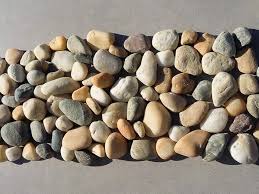 2.KORAK: PRIPREMI SI POTREBAN PRIBOR PO IZBORU: TEMPERE,KIST, VODA, …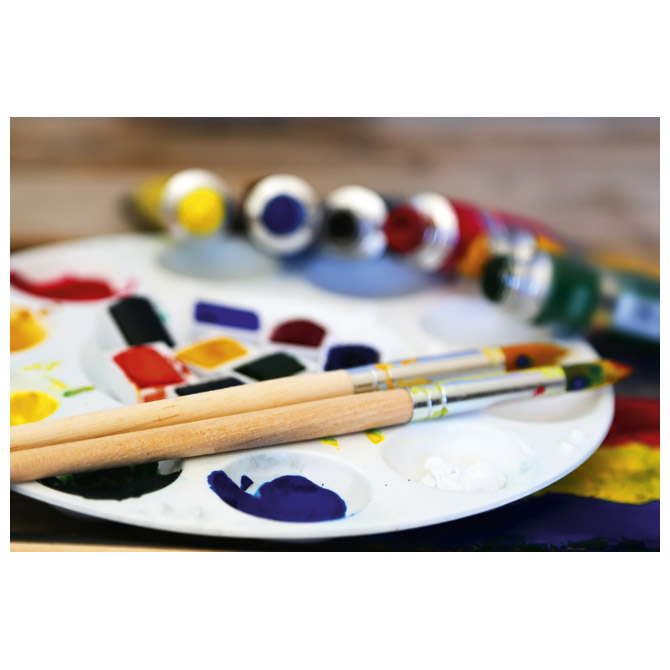 3.KORAK:OBOJAJ TEMPEROM RAZLIČITE KAMENE OBLUTKE DA DOBIŠ BUBAMARU. BUBAMARE NE MORAJU BITI SAMO CRVENO-CRNE… NEKA MAŠTA ČINI SVOJE!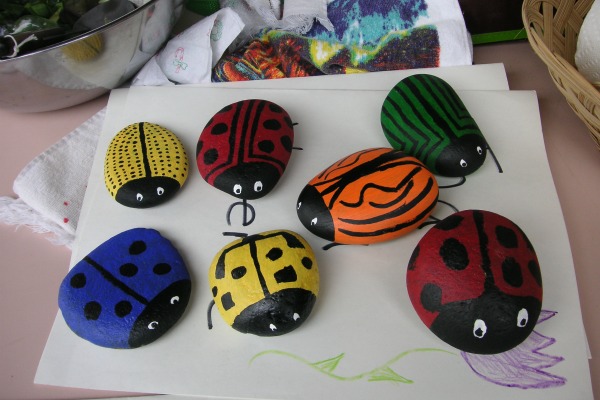 4.KORAK:BUBAMARAMA UKRASI SVOJE DVORIŠTE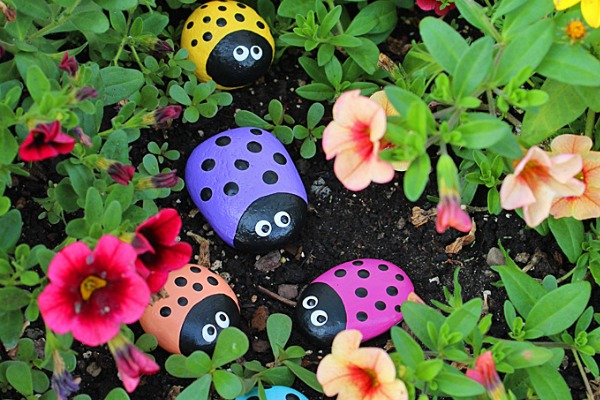 